Having Difficult Conversations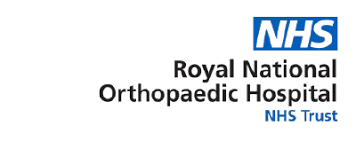 A Communication Skills Crib-sheetWho?To all the health care professionals at the RONH: these are unprecedented times. There’s no roadmap. We are (or will be) facing conversations that we never expected – or wanted – to have.Why?London is at the crest of the wave and the RNOH is at the forefront. All over the country we are all getting calls and concerns about how to handle the possible surge. We’re realising that our professional duty might pose a risk to the people at home that we love. Hard to ignore. Not something you can leave at work.But there is another side to this too. Our colleagues are pitching in. People are stepping up to support each other in unexpected, beautiful ways. Together we can be bigger. And we can make it through this with our empathy, compassion, and sense of service intact.What?In that spirit, this crib-sheet aims to provide some practical advice on how to talk about some difficult topics related to COVID-19. This will not cover all situations. It’s incomplete and imperfect. But it’s a start.How?As the pandemic evolves, the caseload in our referring regions will determine whether the RNOH is in ‘conventional’ mode (usual care), ‘contingency mode’ (resources stretched although care functionally close to usual), or ‘crisis’ mode (demand outstrips resources). Most of the tips here are for conventional or contingency mode. If the hospital moves to crisis standards, how medicine is practiced will change dramatically – triage decisions will be stark and choices will be limited. Crisis mode tips are marked [C] and should be reserved for a crisis designated by your service. Remember that even in a crisis, we can still provide compassion and respect for every person.Some of the communication tips in this document depict ways to explain resource allocation to a patient or family or caregiver. However, note that decisions about how resources are allocated – what criteria are used or where lines are drawn – should happen at a different level – at the Trust or STP Level. The Trust has an Ethics Review mechanism, developed in conjunction with the Ethics Panels at Cambridge and UCL. Rationing should not occur at the bedside. In these tips, I steer away from complex discussions about rationing, and use language that is for laypeople rather than ethicists.Screening                          When someone is worried they might be infectedPreferencing                   When someone should consider how much intervention they want Triaging                          When a patient is upset where they are being cared forAdmitting                          When your patient needs intensive care/isolation roomCounseling                         When coping needs a boost, or emotions are running highDeciding                         When things aren’t going wellResourcing                           When limitations force you to choose, and even rationNotifying                           When you are telling someone over the phoneAnticipating                         When you’re worrying about what might happenGrieving                           When you’ve lost someone        What they sayWhat you sayWhy aren’t they testing everybody?We don’t have enough test kits. I wish it were different.Why do the tests take so long?The lab is doing them as fast as they can. I know it’s hard to wait.How come the celebrities got tested?I don’t know the details, but what I can tell you is that was a different time. The situation is changing so fast that what we did a week ago is not what we are doing today.What they say What you sayI am worried about this new virus. What should I be doing?You are right to be concerned. Here’s what you can do. Please limit your contact with others—we call it physical distancing. Then you should pick a person who knows you well enough to talk to doctors for you if you did get really sick. That person is your advocate. Finally, if you are the kind of person who would say, no thanks, I don’t want to go to the hospital and end up dying on machines, you should tell us and your proxy.I realize that I’m not doing well medically even without this new virus. I want to take my chances at home / in a hospice.Thank you for telling me that. What I am hearing is that you would rather not stay in the hospital if we suspected that you have the virus. Did I get that right?I don’t want to come to the end of my life like a vegetable being kept alive on a machine. [in a long term care facility or at home]I respect that. Here’s what I’d like to propose. We will continue to take care of you. The best case is that you don’t get the virus. The worst case is that you get the virus despite our precautions – and then we will keep you here and make sure you are comfortable for as long as you are with us.I am this person’s advocate. I know their medical condition is bad – that they probably wouldn’t survive the virus. Do they have to stay here?It is so helpful for you to speak for them, thank you. If their medical condition did get worse, can you tell me what their wishes would have been? We can hope for the best and plan for the worst.What they sayWhat you sayWhy shouldn’t I just go to the side room?Our primary concern is your safety. We are trying to organise where best to treat you. We have done a lot of planning with our experts. You are safe here.Why are you kicking me out of the hospital?I imagine you are worried and want the best possible care. Right now, the hospital has become a dangerous place unless you really, really need it. The safest thing for you is to ___.What they sayWhat you sayDoes this mean I have COVID19?We will need to test you with a nasal swab, and we will know the result by ___. It is normal to feel stressed when you are waiting for results, so do things that help you feel relaxed. How bad is this?From the information I have now and from my examination, your situation is serious enough that you should be in the side room. We will know more in the next few days, and we will update you.Is my grandfather/parent/ relative going to make it?I imagine you are scared. Here’s what I can say: because he is 90, and is already dealing with other illnesses, it is quite possible that he will not make it out of the hospital. Honestly, it is too soon to say for certain.Are you saying that no one can visit me?I know it is hard to not have visitors. The risk of spreading the virus is so high that I am sorry to say we cannot allow visitors. They will be in more danger if they come into the hospital. I wish things were different.  You can use your phone, although I realise that is not quite the same.How can you not let me in for a visit?The risk of spreading the virus is so high that I am sorry to say we cannot allow visitors. We can help you be in contact electronically. I wish I could let you visit, because I know it’s important. Sadly, it is not possible now.What they sayWhat you sayI’m scared.This is such a tough situation. I think anyone would be scared. Could you share more with me?I need some hope.Tell me about the things you are hoping for? I want to understand more.You people are incompetent!I can see why you are not happy with things. I am willing to do what is in my power to improve things for you. What could I do that would help?I want to talk to your boss.I can see you are frustrated. I will ask my boss to come by as soon as they can. Please realise that they are juggling many things right now. Do I need to say my goodbyes?I'm hoping that's not the case. And I worry time could indeed be short. What is most pressing on your mind?What they sayWhat you sayI want everything possible. I want to live.We are doing everything we can. This is a tough situation. Could we step back for a moment so I can learn more about you? What do I need to know about you to do a better job taking care of you?I don’t think my spouse would have wanted this.Well, let’s pause and talk about what they would have wanted. Can you tell me what they considered most important in their life? What meant the most to them, gave their life meaning?I don't want to end up being a vegetable or on a machine.Thank you, it is very important for me to know that. Can you say more about what you mean?I am not sure what my spouse wanted – we never spoke about it.You know, many people find themselves in the same boat. This is a hard situation. To be honest, given their overall condition now, if we need to put them on a breathing machine or do CPR, they will not make it. The odds are just against us. My recommendation is that we accept that he/she will not live much longer and allow him to pass on peacefully. I suspect that may be hard to hear. What do you think?What they sayWhat you say, and whyWhy can’t my 90 year old grandmother go to the ICU?This is an extraordinary time. We are trying to use resources in a way that is fair for everyone. Your grandmother’s situation does not meet the criteria for the ICU today. I wish things were different. [C]Shouldn’t I be in an intensive care unit?Your situation does not meet criteria for the ICU right now. The hospital is using special rules about the ICU because we are trying to use our resources in a way that is fair for everyone. If this were a year ago, we might be making a different decision. This is an extraordinary time. I wish I had more resources.[C]My grandmother needs the ICU! Or she is going to die!I know this is a scary situation, and I am worried for your grandmother myself. This virus is so deadly that even if we could transfer her to the ICU, I am not sure she would make it. So we need to be prepared that she could die. We will do everything we can for her. [C]Are you just discriminating against her because she is old?I can see how it might seem like that. No, we are not discriminating. We are using guidelines that were developed by people in the hospital to prepare for an event like this. The guidelines have been developed involving health care professionals, ethicists, and lay people to consider all the pros and cons. I can see that you really care about her. [C]It sounds like you are rationing.What we are doing is trying to spread out our resources in the best way possible. This is a time where I wish we had more for every single person in this hospital. [C]You’re playing God. You can’t do that.I am sorry. I did not mean to give you that feeling. Across the country, every hospital is working together to try to use resources in a way that is fair for everyone. I realise that we don’t have enough. I wish we had more. Please understand that we are all working as hard as possible. [C]Can’t you get 15 more ventilators from somewhere else?Right now the hospital is operating over capacity. It is not possible for us to increase our capacity like that overnight. And I realise that must be disappointing to hear. [C]How can you just take them off a ventilator when their life depends on it?I’m so sorry that her condition has gotten worse, even though we are doing everything. Because we are in an extraordinary time, we are following special guidelines that apply to everyone here. We cannot continue to provide critical care to patients who are not getting better. This means that we need to accept that she will die, and that we need to take her off the ventilator. I wish things were different. [C]What they sayWhat you sayYes I’m his daughter. I am 5 hours away.I have something serious to talk about with you. Are you in a place where you can talk?What is going on? Has something happened?I am calling about your father. He died a short time ago. The cause was COVID19.[Crying]I am so sorry for your loss. [Silence][If you feel you must say something: Take your time. I am here.]I knew this was coming, but I didn’t realise it would happen this fast.I can only imagine how shocking this must be. It is sad. [Silence] [Wait for them to restart]What you fearWhat you can doThat patient’s son is going to be very angry.Before you go in the room, take a moment for one deep breath. What’s the anger about? Care, responsibility, fear?I don't know how to tell this adorable grandmother that I can’t put her in the ICU and that she is going to die.Remember what you can do: you can hear what she’s concerned about, you can explain what’s happening, you can help her prepare, you can be present. These are important.I have been working all day with infected people and I am worried I could be passing this on to the people who matter most.Talk to them about what you are worried about. You can decide together about what is best. There are no simple answers. But worries are easier to bear when you share them.I am afraid of burnout, and of losing my heart.Can you look for moments every day where you connect with someone, share something, enjoy something? It is possible to find little pockets of peace even in the middle of a maelstrom.I’m worried that I will be overwhelmed and that I won’t be able to do what is really the best for my patients.Check your own state of being, even if you only have a moment. If one extreme is wiped out, and the other is feeling strong, where am I now? Remember that whatever your own state, these feelings are inextricable to our human condition. Can you accept them, not try to push them away, and then decide what you need?What I’m thinkingWhat you can doI should have been able to save that person.Notice: am I talking myself the way I would talk to a good friend? Could I step back and just feel? Maybe it’s sadness, or frustration, or just fatigue. Those feelings are normal. And these times are distinctly abnormal.OMG I cannot believe we don’t have the right equipment / how mean that person was to me / how everything I do seems like it’s blowing upNotice:  am I letting everything get to me? Is all this analysing really about something else? Like how sad this is, how powerless I feel, how puny our efforts look? Under these conditions, such thoughts are to be expected. But we don’t have to let them suck us under. Can we notice them, and feel them, maybe share them?And then ask ourselves: can I step into a less reactive, more balanced place even as I move into the next thing?